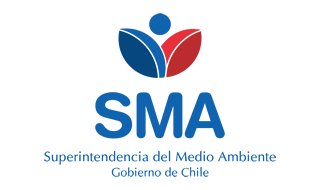 
INFORME DE FISCALIZACIÓN AMBIENTAL
Normas de Emisión
MINERA LOS PELAMBRES 
DFZ-2018-2872-IV-NE


Fecha creación: 29-12-2018

1. RESUMEN
El presente documento da cuenta del informe de examen de la información realizado por la Superintendencia del Medio Ambiente (SMA), al establecimiento industrial “MINERA LOS PELAMBRES”, en el marco de la norma de emisión NE 90/2000 para el reporte del período correspondiente entre ENERO de 2017 y DICIEMBRE de 2017.El análisis de la información no identificó hallazgos asociados al cumplimiento de la Norma de Emisión NE 90/2000 respecto de la materia específica objeto de la fiscalización.2. IDENTIFICACIÓN DEL PROYECTO, ACTIVIDAD O FUENTE FISCALIZADA
3. ANTECEDENTES DE LA ACTIVIDAD DE FISCALIZACIÓN
4. ACTIVIDADES DE FISCALIZACIÓN REALIZADAS Y RESULTADOS
	4.1. Identificación de la descarga
	4.2. Resumen de resultados de la información proporcionada
* En color los hallazgos destacados.
5. CONCLUSIONES
El análisis de la información no identificó hallazgos asociados al cumplimiento de la Norma de Emisión NE 90/2000 respecto de la materia específica objeto de la fiscalización.6. ANEXOS
RolNombreFirmaAprobadorJUAN RODRIGUEZ FERNANDEZ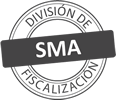 ElaboradorVERONICA ALEJANDRA GONZALEZ DELFINTitular de la actividad, proyecto o fuente fiscalizada:
MINERA LOS PELAMBRES
Titular de la actividad, proyecto o fuente fiscalizada:
MINERA LOS PELAMBRES
RUT o RUN:
96790240-3
RUT o RUN:
96790240-3
Identificación de la actividad, proyecto o fuente fiscalizada:
MINERA LOS PELAMBRES 
Identificación de la actividad, proyecto o fuente fiscalizada:
MINERA LOS PELAMBRES 
Identificación de la actividad, proyecto o fuente fiscalizada:
MINERA LOS PELAMBRES 
Identificación de la actividad, proyecto o fuente fiscalizada:
MINERA LOS PELAMBRES 
Dirección:
CAMINO SIN NOMBRE S/N, ILLAPEL, IV REGIÓN DE COQUIMBO
Región:
IV REGIÓN DE COQUIMBO
Provincia:
CHOAPA
Comuna:
ILLAPEL
Motivo de la Actividad de Fiscalización:Actividad Programada de Seguimiento Ambiental de Normas de Emisión referentes a la descarga de Residuos Líquidos para el período comprendido entre ENERO de 2017 y DICIEMBRE de 2017Materia Específica Objeto de la Fiscalización:Analizar los resultados analíticos de la calidad de los Residuos Líquidos descargados por la actividad industrial individualizada anteriormente, según la siguiente Resolución de Monitoreo (RPM): 
- SISS N° 1409/2010Instrumentos de Gestión Ambiental que Regulan la Actividad Fiscalizada:La Norma de Emisión que regula la actividad es: 
- 90/2000 ESTABLECE NORMA DE EMISION PARA LA REGULACION DE CONTAMINANTES ASOCIADOS A LAS DESCARGAS DE RESIDUOS LIQUIDOS A AGUAS MARINAS Y CONTINENTALES SUPERFICIALESPunto DescargaNormaTabla cumplimientoMes control Tabla CompletaCuerpo receptorN° RPMFecha emisión RPMPUNTO 1 RIO CUNCUMENNE 90/2000Tabla 1JULIORIO CUNCUMEN140926-05-2010Punto DescargaPeríodo evaluadoN° de hechos constatadosN° de hechos constatadosN° de hechos constatadosN° de hechos constatadosN° de hechos constatadosN° de hechos constatadosN° de hechos constatadosPunto DescargaPeríodo evaluado1-234567Punto DescargaPeríodo evaluadoInformaEfectúa descargaEntrega dentro de plazoEntrega parámetros solicitadosEntrega con frecuencia solicitadaCaudal se encuentra bajo ResoluciónParámetros se encuentran bajo normaPresenta RemuestrasPUNTO 1 RIO CUNCUMEN01-2017SINONONO APLICANO APLICANO APLICANO APLICANO APLICAPUNTO 1 RIO CUNCUMEN02-2017SINOSINO APLICANO APLICANO APLICANO APLICANO APLICAPUNTO 1 RIO CUNCUMEN03-2017SINOSINO APLICANO APLICANO APLICANO APLICANO APLICAPUNTO 1 RIO CUNCUMEN04-2017SINOSINO APLICANO APLICANO APLICANO APLICANO APLICAPUNTO 1 RIO CUNCUMEN05-2017SINOSINO APLICANO APLICANO APLICANO APLICANO APLICAPUNTO 1 RIO CUNCUMEN06-2017SINOSINO APLICANO APLICANO APLICANO APLICANO APLICAPUNTO 1 RIO CUNCUMEN07-2017SINOSINO APLICANO APLICANO APLICANO APLICANO APLICAPUNTO 1 RIO CUNCUMEN08-2017SINONONO APLICANO APLICANO APLICANO APLICANO APLICAPUNTO 1 RIO CUNCUMEN09-2017SINOSINO APLICANO APLICANO APLICANO APLICANO APLICAPUNTO 1 RIO CUNCUMEN10-2017SINOSINO APLICANO APLICANO APLICANO APLICANO APLICAPUNTO 1 RIO CUNCUMEN11-2017SINOSINO APLICANO APLICANO APLICANO APLICANO APLICAPUNTO 1 RIO CUNCUMEN12-2017SINOSINO APLICANO APLICANO APLICANO APLICANO APLICAN° AnexoNombre AnexoNombre archivo1Anexo Informe de FiscalizaciónAnexo Datos Crudos MINERA LOS PELAMBRES.xlsx